2023/24	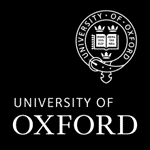 Referee Report Form for Graduate StudyReferee Report Form for Graduate StudyReferee Report Form for Graduate StudyReferee Report Form for Graduate StudyReferee Report Form for Graduate StudyReferee Report Form for Graduate StudyReferee Report Form for Graduate StudyReferee Report Form for Graduate StudyReferee Report Form for Graduate StudyReferee Report Form for Graduate StudyReferee Report Form for Graduate StudyReferee Report Form for Graduate StudyReferee Report Form for Graduate StudyNAME OF APPLICANT:NAME OF APPLICANT:NAME OF APPLICANT:NAME OF APPLICANT:PROGRAMME OF STUDY:PROGRAMME OF STUDY:PROGRAMME OF STUDY:PROGRAMME OF STUDY:You have been asked to supply a reference on behalf of an applicant to a programme of graduate study at the University of Oxford; we would be most grateful for your evaluation. This form should be used as part of your reference. Your reference may be disclosed to the applicant in the event of a subject access request. Alternatively, if you wish your reference instead to be treated as confidential, please indicate this below.Should your reference be treated as confidential? (Yes/No) You have been asked to supply a reference on behalf of an applicant to a programme of graduate study at the University of Oxford; we would be most grateful for your evaluation. This form should be used as part of your reference. Your reference may be disclosed to the applicant in the event of a subject access request. Alternatively, if you wish your reference instead to be treated as confidential, please indicate this below.Should your reference be treated as confidential? (Yes/No) You have been asked to supply a reference on behalf of an applicant to a programme of graduate study at the University of Oxford; we would be most grateful for your evaluation. This form should be used as part of your reference. Your reference may be disclosed to the applicant in the event of a subject access request. Alternatively, if you wish your reference instead to be treated as confidential, please indicate this below.Should your reference be treated as confidential? (Yes/No) You have been asked to supply a reference on behalf of an applicant to a programme of graduate study at the University of Oxford; we would be most grateful for your evaluation. This form should be used as part of your reference. Your reference may be disclosed to the applicant in the event of a subject access request. Alternatively, if you wish your reference instead to be treated as confidential, please indicate this below.Should your reference be treated as confidential? (Yes/No) You have been asked to supply a reference on behalf of an applicant to a programme of graduate study at the University of Oxford; we would be most grateful for your evaluation. This form should be used as part of your reference. Your reference may be disclosed to the applicant in the event of a subject access request. Alternatively, if you wish your reference instead to be treated as confidential, please indicate this below.Should your reference be treated as confidential? (Yes/No) You have been asked to supply a reference on behalf of an applicant to a programme of graduate study at the University of Oxford; we would be most grateful for your evaluation. This form should be used as part of your reference. Your reference may be disclosed to the applicant in the event of a subject access request. Alternatively, if you wish your reference instead to be treated as confidential, please indicate this below.Should your reference be treated as confidential? (Yes/No) You have been asked to supply a reference on behalf of an applicant to a programme of graduate study at the University of Oxford; we would be most grateful for your evaluation. This form should be used as part of your reference. Your reference may be disclosed to the applicant in the event of a subject access request. Alternatively, if you wish your reference instead to be treated as confidential, please indicate this below.Should your reference be treated as confidential? (Yes/No) You have been asked to supply a reference on behalf of an applicant to a programme of graduate study at the University of Oxford; we would be most grateful for your evaluation. This form should be used as part of your reference. Your reference may be disclosed to the applicant in the event of a subject access request. Alternatively, if you wish your reference instead to be treated as confidential, please indicate this below.Should your reference be treated as confidential? (Yes/No) You have been asked to supply a reference on behalf of an applicant to a programme of graduate study at the University of Oxford; we would be most grateful for your evaluation. This form should be used as part of your reference. Your reference may be disclosed to the applicant in the event of a subject access request. Alternatively, if you wish your reference instead to be treated as confidential, please indicate this below.Should your reference be treated as confidential? (Yes/No) You have been asked to supply a reference on behalf of an applicant to a programme of graduate study at the University of Oxford; we would be most grateful for your evaluation. This form should be used as part of your reference. Your reference may be disclosed to the applicant in the event of a subject access request. Alternatively, if you wish your reference instead to be treated as confidential, please indicate this below.Should your reference be treated as confidential? (Yes/No) You have been asked to supply a reference on behalf of an applicant to a programme of graduate study at the University of Oxford; we would be most grateful for your evaluation. This form should be used as part of your reference. Your reference may be disclosed to the applicant in the event of a subject access request. Alternatively, if you wish your reference instead to be treated as confidential, please indicate this below.Should your reference be treated as confidential? (Yes/No) You have been asked to supply a reference on behalf of an applicant to a programme of graduate study at the University of Oxford; we would be most grateful for your evaluation. This form should be used as part of your reference. Your reference may be disclosed to the applicant in the event of a subject access request. Alternatively, if you wish your reference instead to be treated as confidential, please indicate this below.Should your reference be treated as confidential? (Yes/No) You have been asked to supply a reference on behalf of an applicant to a programme of graduate study at the University of Oxford; we would be most grateful for your evaluation. This form should be used as part of your reference. Your reference may be disclosed to the applicant in the event of a subject access request. Alternatively, if you wish your reference instead to be treated as confidential, please indicate this below.Should your reference be treated as confidential? (Yes/No) You have been asked to supply a reference on behalf of an applicant to a programme of graduate study at the University of Oxford; we would be most grateful for your evaluation. This form should be used as part of your reference. Your reference may be disclosed to the applicant in the event of a subject access request. Alternatively, if you wish your reference instead to be treated as confidential, please indicate this below.Should your reference be treated as confidential? (Yes/No) You have been asked to supply a reference on behalf of an applicant to a programme of graduate study at the University of Oxford; we would be most grateful for your evaluation. This form should be used as part of your reference. Your reference may be disclosed to the applicant in the event of a subject access request. Alternatively, if you wish your reference instead to be treated as confidential, please indicate this below.Should your reference be treated as confidential? (Yes/No) 1.	How long have you known the applicant and in what capacity?1.	How long have you known the applicant and in what capacity?1.	How long have you known the applicant and in what capacity?1.	How long have you known the applicant and in what capacity?1.	How long have you known the applicant and in what capacity?1.	How long have you known the applicant and in what capacity?1.	How long have you known the applicant and in what capacity?1.	How long have you known the applicant and in what capacity?1.	How long have you known the applicant and in what capacity?1.	How long have you known the applicant and in what capacity?1.	How long have you known the applicant and in what capacity?1.	How long have you known the applicant and in what capacity?1.	How long have you known the applicant and in what capacity?1.	How long have you known the applicant and in what capacity?1.	How long have you known the applicant and in what capacity?2.	Please indicate the applicant’s relative academic standing in comparison with the other students on the same course at the same institution:2.	Please indicate the applicant’s relative academic standing in comparison with the other students on the same course at the same institution:2.	Please indicate the applicant’s relative academic standing in comparison with the other students on the same course at the same institution:2.	Please indicate the applicant’s relative academic standing in comparison with the other students on the same course at the same institution:2.	Please indicate the applicant’s relative academic standing in comparison with the other students on the same course at the same institution:2.	Please indicate the applicant’s relative academic standing in comparison with the other students on the same course at the same institution:2.	Please indicate the applicant’s relative academic standing in comparison with the other students on the same course at the same institution:2.	Please indicate the applicant’s relative academic standing in comparison with the other students on the same course at the same institution:2.	Please indicate the applicant’s relative academic standing in comparison with the other students on the same course at the same institution:2.	Please indicate the applicant’s relative academic standing in comparison with the other students on the same course at the same institution:2.	Please indicate the applicant’s relative academic standing in comparison with the other students on the same course at the same institution:2.	Please indicate the applicant’s relative academic standing in comparison with the other students on the same course at the same institution:2.	Please indicate the applicant’s relative academic standing in comparison with the other students on the same course at the same institution:2.	Please indicate the applicant’s relative academic standing in comparison with the other students on the same course at the same institution:2.	Please indicate the applicant’s relative academic standing in comparison with the other students on the same course at the same institution: Top 5% Top 5% Top 5% Top 10% Top 10% Top 25% Top 25% Top 50% Top 50% Top 50% Bottom 50% Bottom 50% Bottom 50% Bottom 50% Bottom 50%	Not applicable    -   State reason (e.g. professional reference, etc.): 	Not applicable    -   State reason (e.g. professional reference, etc.): 	Not applicable    -   State reason (e.g. professional reference, etc.): 	Not applicable    -   State reason (e.g. professional reference, etc.): 	Not applicable    -   State reason (e.g. professional reference, etc.): 	Not applicable    -   State reason (e.g. professional reference, etc.): 	Not applicable    -   State reason (e.g. professional reference, etc.): 	Not applicable    -   State reason (e.g. professional reference, etc.): 	Not applicable    -   State reason (e.g. professional reference, etc.): 	Not applicable    -   State reason (e.g. professional reference, etc.): 	Not applicable    -   State reason (e.g. professional reference, etc.): 	Not applicable    -   State reason (e.g. professional reference, etc.): 	Not applicable    -   State reason (e.g. professional reference, etc.): 	Not applicable    -   State reason (e.g. professional reference, etc.): 	Not applicable    -   State reason (e.g. professional reference, etc.): If applicable:If applicable:If applicable:If applicable:If applicable:If applicable:If applicable:If applicable:If applicable:If applicable:If applicable:If applicable:If applicable:If applicable:If applicable:      Please specify the basis for the ranking indicated above:  Official class rank  Personal assessment        How many students in total are in the applicant’s year group on their programme of study?
        (how many students is the candidate being compared with?)      Please specify the basis for the ranking indicated above:  Official class rank  Personal assessment        How many students in total are in the applicant’s year group on their programme of study?
        (how many students is the candidate being compared with?)      Please specify the basis for the ranking indicated above:  Official class rank  Personal assessment        How many students in total are in the applicant’s year group on their programme of study?
        (how many students is the candidate being compared with?)      Please specify the basis for the ranking indicated above:  Official class rank  Personal assessment        How many students in total are in the applicant’s year group on their programme of study?
        (how many students is the candidate being compared with?)      Please specify the basis for the ranking indicated above:  Official class rank  Personal assessment        How many students in total are in the applicant’s year group on their programme of study?
        (how many students is the candidate being compared with?)      Please specify the basis for the ranking indicated above:  Official class rank  Personal assessment        How many students in total are in the applicant’s year group on their programme of study?
        (how many students is the candidate being compared with?)      Please specify the basis for the ranking indicated above:  Official class rank  Personal assessment        How many students in total are in the applicant’s year group on their programme of study?
        (how many students is the candidate being compared with?)      Please specify the basis for the ranking indicated above:  Official class rank  Personal assessment        How many students in total are in the applicant’s year group on their programme of study?
        (how many students is the candidate being compared with?)      Please specify the basis for the ranking indicated above:  Official class rank  Personal assessment        How many students in total are in the applicant’s year group on their programme of study?
        (how many students is the candidate being compared with?)      Please specify the basis for the ranking indicated above:  Official class rank  Personal assessment        How many students in total are in the applicant’s year group on their programme of study?
        (how many students is the candidate being compared with?)      Please specify the basis for the ranking indicated above:  Official class rank  Personal assessment        How many students in total are in the applicant’s year group on their programme of study?
        (how many students is the candidate being compared with?)      Please specify the basis for the ranking indicated above:  Official class rank  Personal assessment        How many students in total are in the applicant’s year group on their programme of study?
        (how many students is the candidate being compared with?)      Please specify the basis for the ranking indicated above:  Official class rank  Personal assessment        How many students in total are in the applicant’s year group on their programme of study?
        (how many students is the candidate being compared with?)      Please specify the basis for the ranking indicated above:  Official class rank  Personal assessment        How many students in total are in the applicant’s year group on their programme of study?
        (how many students is the candidate being compared with?)      Please specify the basis for the ranking indicated above:  Official class rank  Personal assessment        How many students in total are in the applicant’s year group on their programme of study?
        (how many students is the candidate being compared with?)3.	Please provide (in an attached signed letter) an evaluation of this applicant’s academic ability and general suitability for their proposed programme of study, and any other information you consider to be relevant to this application.  If you have knowledge of the applicant’s recent study it would be helpful if you could indicate the standard achieved.  3.	Please provide (in an attached signed letter) an evaluation of this applicant’s academic ability and general suitability for their proposed programme of study, and any other information you consider to be relevant to this application.  If you have knowledge of the applicant’s recent study it would be helpful if you could indicate the standard achieved.  3.	Please provide (in an attached signed letter) an evaluation of this applicant’s academic ability and general suitability for their proposed programme of study, and any other information you consider to be relevant to this application.  If you have knowledge of the applicant’s recent study it would be helpful if you could indicate the standard achieved.  3.	Please provide (in an attached signed letter) an evaluation of this applicant’s academic ability and general suitability for their proposed programme of study, and any other information you consider to be relevant to this application.  If you have knowledge of the applicant’s recent study it would be helpful if you could indicate the standard achieved.  3.	Please provide (in an attached signed letter) an evaluation of this applicant’s academic ability and general suitability for their proposed programme of study, and any other information you consider to be relevant to this application.  If you have knowledge of the applicant’s recent study it would be helpful if you could indicate the standard achieved.  3.	Please provide (in an attached signed letter) an evaluation of this applicant’s academic ability and general suitability for their proposed programme of study, and any other information you consider to be relevant to this application.  If you have knowledge of the applicant’s recent study it would be helpful if you could indicate the standard achieved.  3.	Please provide (in an attached signed letter) an evaluation of this applicant’s academic ability and general suitability for their proposed programme of study, and any other information you consider to be relevant to this application.  If you have knowledge of the applicant’s recent study it would be helpful if you could indicate the standard achieved.  3.	Please provide (in an attached signed letter) an evaluation of this applicant’s academic ability and general suitability for their proposed programme of study, and any other information you consider to be relevant to this application.  If you have knowledge of the applicant’s recent study it would be helpful if you could indicate the standard achieved.  3.	Please provide (in an attached signed letter) an evaluation of this applicant’s academic ability and general suitability for their proposed programme of study, and any other information you consider to be relevant to this application.  If you have knowledge of the applicant’s recent study it would be helpful if you could indicate the standard achieved.  3.	Please provide (in an attached signed letter) an evaluation of this applicant’s academic ability and general suitability for their proposed programme of study, and any other information you consider to be relevant to this application.  If you have knowledge of the applicant’s recent study it would be helpful if you could indicate the standard achieved.  3.	Please provide (in an attached signed letter) an evaluation of this applicant’s academic ability and general suitability for their proposed programme of study, and any other information you consider to be relevant to this application.  If you have knowledge of the applicant’s recent study it would be helpful if you could indicate the standard achieved.  3.	Please provide (in an attached signed letter) an evaluation of this applicant’s academic ability and general suitability for their proposed programme of study, and any other information you consider to be relevant to this application.  If you have knowledge of the applicant’s recent study it would be helpful if you could indicate the standard achieved.  3.	Please provide (in an attached signed letter) an evaluation of this applicant’s academic ability and general suitability for their proposed programme of study, and any other information you consider to be relevant to this application.  If you have knowledge of the applicant’s recent study it would be helpful if you could indicate the standard achieved.  3.	Please provide (in an attached signed letter) an evaluation of this applicant’s academic ability and general suitability for their proposed programme of study, and any other information you consider to be relevant to this application.  If you have knowledge of the applicant’s recent study it would be helpful if you could indicate the standard achieved.  3.	Please provide (in an attached signed letter) an evaluation of this applicant’s academic ability and general suitability for their proposed programme of study, and any other information you consider to be relevant to this application.  If you have knowledge of the applicant’s recent study it would be helpful if you could indicate the standard achieved.  Signature*
**where submitted in hard copySignature*
**where submitted in hard copySignature*
**where submitted in hard copySignature*
**where submitted in hard copyDate:Date:Referee’s name:Referee’s name:Referee’s name:Referee’s name:Institution/Organisation:Institution/Organisation:Institution/Organisation:Institution/Organisation:Email address (mandatory):Email address (mandatory):Email address (mandatory):Email address (mandatory):Please use an institutional or professional email address. If you are using a personal email address, you must explain the reason for this (eg retirement) in your letter.Please use an institutional or professional email address. If you are using a personal email address, you must explain the reason for this (eg retirement) in your letter.Please use an institutional or professional email address. If you are using a personal email address, you must explain the reason for this (eg retirement) in your letter.Please use an institutional or professional email address. If you are using a personal email address, you must explain the reason for this (eg retirement) in your letter.Please use an institutional or professional email address. If you are using a personal email address, you must explain the reason for this (eg retirement) in your letter.Please use an institutional or professional email address. If you are using a personal email address, you must explain the reason for this (eg retirement) in your letter.Please use an institutional or professional email address. If you are using a personal email address, you must explain the reason for this (eg retirement) in your letter.Please use an institutional or professional email address. If you are using a personal email address, you must explain the reason for this (eg retirement) in your letter.Please use an institutional or professional email address. If you are using a personal email address, you must explain the reason for this (eg retirement) in your letter.Please use an institutional or professional email address. If you are using a personal email address, you must explain the reason for this (eg retirement) in your letter.Please use an institutional or professional email address. If you are using a personal email address, you must explain the reason for this (eg retirement) in your letter.Please use an institutional or professional email address. If you are using a personal email address, you must explain the reason for this (eg retirement) in your letter.Please use an institutional or professional email address. If you are using a personal email address, you must explain the reason for this (eg retirement) in your letter.Please use an institutional or professional email address. If you are using a personal email address, you must explain the reason for this (eg retirement) in your letter.Please use an institutional or professional email address. If you are using a personal email address, you must explain the reason for this (eg retirement) in your letter.Please submit your reference by email to graduate.admissions@admin.ox.ac.uk or by post to Graduate Admissions, University Offices, Wellington Square, Oxford OX1 2JD, United Kingdom If your reference is posted in hard copy, it must be in a sealed envelope. Please sign across the seal and cover your signature with clear adhesive tape.Please submit your reference by email to graduate.admissions@admin.ox.ac.uk or by post to Graduate Admissions, University Offices, Wellington Square, Oxford OX1 2JD, United Kingdom If your reference is posted in hard copy, it must be in a sealed envelope. Please sign across the seal and cover your signature with clear adhesive tape.Please submit your reference by email to graduate.admissions@admin.ox.ac.uk or by post to Graduate Admissions, University Offices, Wellington Square, Oxford OX1 2JD, United Kingdom If your reference is posted in hard copy, it must be in a sealed envelope. Please sign across the seal and cover your signature with clear adhesive tape.Please submit your reference by email to graduate.admissions@admin.ox.ac.uk or by post to Graduate Admissions, University Offices, Wellington Square, Oxford OX1 2JD, United Kingdom If your reference is posted in hard copy, it must be in a sealed envelope. Please sign across the seal and cover your signature with clear adhesive tape.Please submit your reference by email to graduate.admissions@admin.ox.ac.uk or by post to Graduate Admissions, University Offices, Wellington Square, Oxford OX1 2JD, United Kingdom If your reference is posted in hard copy, it must be in a sealed envelope. Please sign across the seal and cover your signature with clear adhesive tape.Please submit your reference by email to graduate.admissions@admin.ox.ac.uk or by post to Graduate Admissions, University Offices, Wellington Square, Oxford OX1 2JD, United Kingdom If your reference is posted in hard copy, it must be in a sealed envelope. Please sign across the seal and cover your signature with clear adhesive tape.Please submit your reference by email to graduate.admissions@admin.ox.ac.uk or by post to Graduate Admissions, University Offices, Wellington Square, Oxford OX1 2JD, United Kingdom If your reference is posted in hard copy, it must be in a sealed envelope. Please sign across the seal and cover your signature with clear adhesive tape.Please submit your reference by email to graduate.admissions@admin.ox.ac.uk or by post to Graduate Admissions, University Offices, Wellington Square, Oxford OX1 2JD, United Kingdom If your reference is posted in hard copy, it must be in a sealed envelope. Please sign across the seal and cover your signature with clear adhesive tape.Please submit your reference by email to graduate.admissions@admin.ox.ac.uk or by post to Graduate Admissions, University Offices, Wellington Square, Oxford OX1 2JD, United Kingdom If your reference is posted in hard copy, it must be in a sealed envelope. Please sign across the seal and cover your signature with clear adhesive tape.Please submit your reference by email to graduate.admissions@admin.ox.ac.uk or by post to Graduate Admissions, University Offices, Wellington Square, Oxford OX1 2JD, United Kingdom If your reference is posted in hard copy, it must be in a sealed envelope. Please sign across the seal and cover your signature with clear adhesive tape.Please submit your reference by email to graduate.admissions@admin.ox.ac.uk or by post to Graduate Admissions, University Offices, Wellington Square, Oxford OX1 2JD, United Kingdom If your reference is posted in hard copy, it must be in a sealed envelope. Please sign across the seal and cover your signature with clear adhesive tape.Please submit your reference by email to graduate.admissions@admin.ox.ac.uk or by post to Graduate Admissions, University Offices, Wellington Square, Oxford OX1 2JD, United Kingdom If your reference is posted in hard copy, it must be in a sealed envelope. Please sign across the seal and cover your signature with clear adhesive tape.Please submit your reference by email to graduate.admissions@admin.ox.ac.uk or by post to Graduate Admissions, University Offices, Wellington Square, Oxford OX1 2JD, United Kingdom If your reference is posted in hard copy, it must be in a sealed envelope. Please sign across the seal and cover your signature with clear adhesive tape.Please submit your reference by email to graduate.admissions@admin.ox.ac.uk or by post to Graduate Admissions, University Offices, Wellington Square, Oxford OX1 2JD, United Kingdom If your reference is posted in hard copy, it must be in a sealed envelope. Please sign across the seal and cover your signature with clear adhesive tape.Please submit your reference by email to graduate.admissions@admin.ox.ac.uk or by post to Graduate Admissions, University Offices, Wellington Square, Oxford OX1 2JD, United Kingdom If your reference is posted in hard copy, it must be in a sealed envelope. Please sign across the seal and cover your signature with clear adhesive tape.